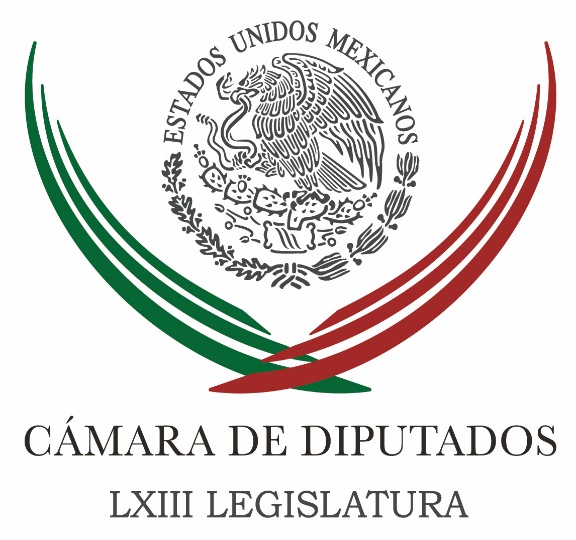 Carpeta InformativaMonitoreo Fin de SemanaResumen: Convocan a jóvenes a exigir cambio político y más espacios de diálogoDiputado propone crear la Secretaría del MigrantePide diputado certificar calidad de insumos para el campoMexicanos no merecen actos de 'aliados violentos de AMLO': Iriarte14 de abril de 2018TEMA(S): Trabajo LegislativoFECHA: 14abril2018HORA: 16:45NOTICIERO: Noticias MVSEMISIÓN: Fin de SemanaESTACIÓN: 102.5 FMGRUPO: MVS0Convocan a jóvenes a exigir cambio político y más espacios de diálogoLa fracción parlamentaria del Partido de la Revolución Democrática (PRD) en la Cámara de Diputados convocó a los jóvenes mexicanos a exigir un cambio en la concepción política del país y espacios de diálogo con los actores políticos, incluyendo el Legislativo.El diputado Arturo Bravo, que se reunió con estudiantes de derecho en el recinto parlamentario, enfatizó que la juventud y la población en general tienen el poder de cambiar la forma de ver la política, solo lo deben ejercer.Señaló que la clase política debería dar prioridad a las opiniones y planteamientos de la juventud en torno a los temas que les preocupan e interesan, como empleo, educación, salud, seguridad, deporte y cultura, entre otros.Indicó que los jóvenes pueden incursionar en el ámbito parlamentario y aprovechar la oportunidad de trabajar en la elaboración de leyes en beneficio de los mexicanos.Manifestó que es posible cambiar la visión de la política y los políticos entre la población, cuyo desencanto y desconfianza hacia gobernantes, parlamentarios y servidores públicos va en aumento.Reiteró que la juventud es la encargada de exigir y generar un cambio en la visión política del país, para ello, deben tener mayores espacios de participación y contacto con los actores políticos y gobernantes. /lgg/mTEMA(S): Trabajo LegislativoFECHA: 14/04/2018HORA: 12:46NOTICIERO: NotimexEMISIÓN: Fin de SemanaESTACIÓN: InternetGRUPO: Gubernamental0Diputado propone crear la Secretaría del MigranteEl diputado federal de Movimiento Ciudadano, Salvador García González, propuso crear la Secretaría del Migrante, con la finalidad de atender a las personas que desde el extranjero proveen recursos para la manutención de sus familias.Precisó que la migración es un fenómeno mundial que incide en el desarrollo de los pueblos y la búsqueda de mejores condiciones de vida, lo cual alienta el desplazamiento de los seres humanos.El legislador señaló que la existencia de países con mayores niveles de desarrollo estimula la movilidad de quienes viven en sociedades con precariedad económica, educativa, laboral, cultural y de seguridad.Refirió que en las décadas de los 40 y 50 se originó en México un fenómeno migratorio por la necesidad de mano de obra en Estados Unidos al encontrarse inmerso en la Segunda Guerra Mundial.“La recepción de remesas enviadas por los connacionales benefició a la incipiente economía mexicana y desde esa época nuestro país ha tenido en esa fuente de ingresos la base y el sostenimiento de miles de familias”, afirmó.García González indicó que en 2016 el valor de las remesas que recibió México desde Estados Unidos ascendió a 26 mil 970 millones de dólares, lo que representó un crecimiento de 8.8 por ciento a tasa anual y el mayor incremento desde 2006. /jpc/mTEMA(S): Trabajo LegislativoFECHA: 14/04/2018HORA: 13:36NOTICIERO: NotimexEMISIÓN: Fin de SemanaESTACIÓN: InternetGRUPO: Gubernamental0Pide diputado certificar calidad de insumos para el campoEl diputado federal de Nueva Alianza, Ángel García Yáñez, pidió a los productores del campo certificar las semillas que utilizan para sus cultivos, a fin de garantizar insumos de excelente calidad y sanidad.Detalló que de acuerdo con la Secretaría de Agricultura, Ganadería, Desarrollo Rural, Pesca y Alimentación al cierre de diciembre de 2017 se contó con un registro de dos mil 664 variedades de semillas de 66 cultivos distintos en el Catálogo Nacional de Variedades Vegetales.Indicó que esto permitió que en 2017 México alcanzara exportaciones en ese sector por 32 mil 583 millones de dólares, lo que generó un superávit de cinco mil 411 millones de dólares.“Las semillas son consideradas un elemento fundamental para elevar la productividad y competitividad en la agricultura mexicana; por ello se debe garantizar que los productores empleen semillas con excelente calidad y sanidad para impulsar el crecimiento agropecuario tanto nacional como el de alimentos para exportación”, subrayó.El legislador dijo que la Sagarpa exige a quienes deseen certificar sus semillas, someterse a procesos de verificación e inspección minuciosos, desde su origen y su proceso de producción en el campo, hasta su almacenamiento y comercialización.García Yáñez señaló que dicha secretaría realiza sus evaluaciones conforme a estrictas normas de calidad preestablecidas y sólo las semillas que cubren los requisitos de alta calidad genética, fisiológica, física y fitosanitaria son certificadas por el Servicio Nacional de Inspección y Certificación de Semillas. /jpc/mTEMA(S): Trabajo LegislativoFECHA: 14abril2018HORA: 17:45NOTICIERO: Noticias MVSEMISIÓN: Fin de SemanaESTACIÓN: 102.5 FMGRUPO: MVS0Mexicanos no merecen actos de 'aliados violentos de AMLO': IriarteLa fracción parlamentaria del Partido Revolucionario Institucional (PRI) en la Cámara de Diputados condenó los actos violentos que se registraron en Puerto Escondido, Oaxaca, en el marco de los actos de campaña de su candidato, José Antonio Meade.El coordinador Carlos Iriarte expresó en su cuenta en Twitter, que los mexicanos no merecen las acciones en las que se vieron involucrados integrantes de la Coordinadora Nacional de Trabajadores de la Educación (CNTE).Tras aseverar que los responsables de esos hechos son los aliados violentos de Andrés Manuel López Obrador, el legislador dijo que los priístas no los quieren gobernando el país.“Estas son las acciones que no merecen las y los mexicanos. ¡A #ViolentosComoAMLO no los queremos dirigiendo nuestro país!”, escribió el diputado @carlosiriarte_.Replicó el mensaje del candidato Meade Kuribreña, que en redes sociales condenó los “actos de intolerancia y agresión” cometidos por la CNTE en Oaxaca.Asimismo, Iriarte Mercado aprovechó las redes para hacer un pronunciamiento sobre el ataque militar de Estados Unidos, Francia y Reino Unido contra objetivos estratégicos en Siria, con el fin de minar su capacidad en materia de armas químicas.Destacó que el gobierno mexicano, a través de la Secretaría de Relaciones Exteriores (SRE), manifestó su condena al uso de agentes químicos y mostró que el país apuesta al diálogo para resolver conflictos internacionales.“Apostando por el diálogo en lugar del uso de armas químicas, debemos trabajar en mantener la paz global por medio del derecho internacional y los instrumentos multilaterales”, abundó el congresista. /lgg/mSENADO Y EJECUTIVOTEMA(S): Trabajo LegislativoFECHA: 14/04/2018HORA: 18:05NOTICIERO: MVS.comEMISIÓN: Fin de SemanaESTACIÓN: InternetGRUPO: MVS0Continuará el equilibrio presupuestario en las finanzas públicas: SenadoEl Instituto Belisario Domínguez del Senado de la República anticipó que este año continuará el equilibrio presupuestario en las finanzas públicas y se dará cumplimiento a las metas fiscales.En su análisis “Aspectos relevantes de los Pre-Criterios de Política Económica 2019”, el IBD destacó que, de acuerdo con lo reportado por la Secretaría de Hacienda y Crédito Público, se prevé que en 2018 nuestro país alcance un crecimiento económico de entre 2 y 3 por ciento.Señaló que para 2019 el crecimiento podría llegar al 3.5 por ciento, mientras que el precio promedio del petróleo será de entre 53 y 51 dólares por barril para 2018 y 2019, respectivamente, y un tipo de cambio de 18.4 pesos por dólar para ambos años.De acuerdo con el análisis, se estima que al cierre de 2018 los ingresos y gastos sean mayores a los aprobados, por 76.1 mil millones de pesos, de modo que el balance económico tendrá un déficit equivalente al 2 por ciento del PIB y, de no considerar la inversión de alto impacto, se prevé que se mantenga el equilibrio presupuestario.No obstante, se advierte la existencia de factores de riesgo para las estimaciones de la Secretaría de Hacienda, como el resultado de las negociaciones del Tratado de Libre Comercio de América del Norte o un crecimiento de la economía mundial menor al pronosticado, como resultado de posibles políticas proteccionistas.Además, el documento señala que otros de los riesgos podrían ser un crecimiento más lento de la inversión en nuestro país, así como una mayor volatilidad de los mercados internacionales que puedan reducir el flujo de capital a los países emergentes. /lgg/mTEMA(S): Trabajo LegislativoFECHA: 14abril2018HORA: 13:56NOTICIERO: Reforma.comEMISIÓN: Fin de SemanaESTACIÓN: InternetGRUPO: Reforma0Aislamiento no resuelve problemas.- EPNSin mencionar la tensa relación con Estados Unidos por el envío de la Guardia Nacional a la frontera, el Presidente Enrique Peña Nieto aseguró que un país no puede resolver los problemas de narcotráfico y migración aislándose.Ante sus homólogos en la Cumbre de las Américas, argumentó que cada país tiene derecho a defender los intereses de sus ciudadanos, pero debe hacerse en cooperación internacional.Por ello, convocó a los países de la región a incrementar la integración, pese a que cada nación tiene sus propios desafíos."Sabemos que en el mundo actual los grandes problemas nacionales no podrán ser resueltos sin una intensa cooperación internacional", dijo."En nuestros días, aislarse significa rezagarse. Los grandes retos que implican el narcotráfico, la violencia y la migración no se pueden resolver de manera aislada".Argumentó que la historia ha mostrado que este trabajo conjunto o frente para vencer los males que aquejan a la región, debe partir del respeto mutuo."De respeto hacia nuestros ciudadanos, y al hecho de que cada uno de nosotros tiene el deber de defender los intereses de su país", dijo.Condena Peña ataque a SiriaEn su mensaje, Peña Nieto reiteró su condena por el uso de armas químicas en Siria."Hacemos votos para que sea a través del Derecho Internacional y los instrumentos multilaterales como se ponga fin al uso de este tipo armamento de tan crueles consecuencias", dijo.La Secretaría de Relaciones Exteriores replicó este pronunciamiento a través de un comunicado.Al igual que la mayoría de Jefes de Estado que asistieron a este foro multilateral, el Mandatario mexicano pidió unidad para exigir a Venezuela resolver su crisis política y social."Nos preocupa la grave situación en Venezuela, que motivó la no participación de ese hermano país en esta Cumbre. México reitera su respaldo a la decisión del Gobierno del Perú", dijo."Esperamos que sea posible para los propios venezolanos resolver la crisis de manera pacífica por medio de restablecimiento de la democracia".México, agregó, continuará trabajando por la vía diplomática para contribuir a ese propósito, a través del Grupo de Lima. /lgg/mTEMA(S): Trabajo LegislativoFECHA: 14/04/2018HORA: 18:30NOTICIERO: 24 Horas onlineEMISIÓN: Fin de SemanaESTACIÓN: InternetGRUPO: 24 Horas0Pence, con actitud positiva ante posición de México: PeñaEl presidente Enrique Peña Nieto sostuvo que, durante su reunión de esta tarde, percibió una actitud positiva y receptiva del vicepresidente de Estados Unidos, Mike Pence, ante la posición del gobierno de México respecto a su relación con el vecino país del norte, y dejó en claro que no se abordó la posibilidad de un nuevo encuentro con el presidente Donald Trump.En conferencia de prensa sobre su participación en la VIII Cumbre de las Américas, que se desarrolla en Lima, Perú, el Ejecutivo federal destacó que México ha estrechado significativamente su relación con los países del continente americano, y advirtió que los grandes problemas nacionales no podrán ser resueltos sin la colaboración internacional respetuosa.Entre los temas abordados en la cumbre, el Ejecutivo federal destacó que se analizaron aspectos para combatir con eficacia la corrupción, así como la integración de Canadá como país asociado a la Alianza del Pacífico. /psg/mTEMA(S): Trabajo LegislativoFECHA: 14/04/2018HORA: 11:17NOTICIERO: Enfoque Noticias onlineEMISIÓN: Fin de semanaESTACION: InternetGRUPO: NRM Comunicaciones0Condena EPN uso de armas químicasEl tema de la utilización de las armas químicas fue condenado por unanimidad por los mandatarios y jefes de gobierno, asistentes a la Octava Cumbre de las Américas que se desarrolló en Perú, nuestro país, en voz del mandatario mexicano, Enrique Peña Nieto, se unió a esa censura y dijo llamó a que mediante instrumentos internacionales se evite el uso de ese tipo de armas que genera, afirmó, crueles  consecuencias.El jefe del Estado mexicano, abundó en temas regionales la confianza en la capacidad para que los países resolvamos los retos del hemisferio con base en el dialogo y la cooperación, recordó que por décadas hemos trabajado juntos, para fortalecer nuestras democracias, impulsar los intercambios comerciales y elevar el bienestar de las sociedades, Peña Nieto se dijo preocupado por la falta de asistencia al foro por parte  de Venezuela.El mandatario habló también del combate a la corrupción, tema central de esta cumbre, flagelo que dijo vulnera la confianza de la ciudadanía en todas las instituciones, indicó que  cada uno de los gobiernos ha adoptado acciones concretas y afirmó que en nuestro país, se han adoptado medidas en proceso de implementación que están dirigidas a desterrar la corrupción en la vida pública, así se refirió al sistema nacional anticorrupción, el sistema nacional de transparencia y el impulso a una agenda de gobierno digital que amplía el acceso a la información y ofrece servicios por ese medio además de promover la participación ciudadana. /psg/mINFORMACIÓN GENERALLa OEA tendrá misión de observación en eleccionesLa Organización de Estados Americanos enviará a México una misión de observación electoral que al término de la contienda podrá formular recomendaciones. La Cancillería informó que la misión estará integrada por un equipo multidisciplinario de especialistas de diferentes países e incorporará distintas metodologías que permitirán corroborar aspectos relevantes como la perspectiva de género, el financiamiento político electoral y el uso de la tecnología electoral. El canciller Luis Videgaray acordó con el secretario general de la OEA, Luis Almagro, los privilegios diplomáticos de la misión de observación electoral de la jornada electoral del próximo 1 de julio. (Milenio online)Acusa Meade a AMLO de alimentar la intolerancia en la CNTELa intolerancia que manifiesta la Coordinadora Nacional de Trabajadores de la Educación (CNTE), es alimentada y animada por Andrés Manuel López Obrador, señaló el candidato de la coalición Todos por México, José Antonio Meade. Este día José Antonio Meade llevó a cabo un mitin de campaña en Puerto Escondido, Oaxaca en donde un grupo de choque aparentemente de la CNTE encabezó una trifulca. En el enfrentamiento fueron golpeados gente del equipo de campaña que intentó calmar los ánimos, así como reporteros que cubren al candidato. (El Universal online)Soldados votarán por cambio.-AMLOAndrés Manuel López Obrador afirmó que los soldados y marinos votarán por él en la próxima elección, como lo hicieron, dijo, en 2006 y 2012, ya que son hijos de los sectores económicamente pobre y quieren un cambio para el país. "La mayoría de los soldados en México simpatizan con nuestro movimiento y van a votar por el cambio", dijo en un mitin en Los Cabos, Baja California. (Reforma online)Exige Anaya renuncia del titular de la SEIDO por daño a su imagenLa coalición "Por México al Frente", encabezada por Ricardo Anaya exigió separar del cargo a Israel Lira, titular de la Subprocuraduría Especializada en Investigación en Delincuencia Organizada (SEIDO), por haber afectado la imagen pública de su candidato a la Presidencia.  El secretario general del PRD, Ángel Ávila, señaló que "exigimos una disculpa pública a la PGR, y no sólo eso: la renuncia de estos dos inculpados por haberse excedido en sus funciones". En tanto, Anaya subrayó que la resolución confirma que el gobierno federal intervino ilegalmente en el proceso electoral, pues reiteró el uso faccioso de las instituciones del Estado Mexicano en su contra. (Fórmula online)Niega Zavala haber intervenido en el caso ABCUn joven universitario de nombre Jorge Luis, cuestionó a la candidata presidencial independiente, Margarita Zavala, sobre una posible impunidad para su prima, Marcia Matilde Altagracia Gómez del Campo Tonella, después del incendio de la Guardería ABC, en donde murieron 49 niños en Hermosillo, Sonora.Zavala agradeció a Jorge Luis su libertad para preguntar y lo primero que dijo es que muchas veces se ha utilizado el dolor para atacar y se deslindó de una posible protección para su familiar y dijo que ella nunca ha intervenido para que se evite la justicia. (El Universal online)Zavala: Enfrentaré a la delincuencia con valoresLa candidata independiente Margarita Zavala se pronunció contra la desaparición de personas, especialmente de jóvenes. Asegura que de llegar a la presidencia de la República le será más fácil a un joven entrar al teatro que ser víctima de la violencia. “Hoy las familias tienen más miedo que nunca. Particularmente Jalisco lo tiene, y tiene miedo un papá cuando escucha una llamada en la madrugada y no está su hijo, tiene miedo a la extorsión. Como presidenta de la República formaré un gobierno a la altura del gobierno de los jóvenes, del esfuerzo de los jóvenes y del talento de los jóvenes”. (Excélsior online)Tiene ‘El Bronco’ flojo arranque de campañaSin poder llenar el recinto, el independiente Jaime Rodríguez Calderón inició en Nuevo León su campaña en busca de la Presidencia de la República. El gobernador con licencia realizó su primer evento proselitista en el Domo Care con la presencia de poco más de cuatro mil personas. Entre los asistentes figura el gobernador interino, Manuel González Flores, así como servidores públicos del Gobierno del Estado. Al lugar acudieron grupos de simpatizantes; muchos de éstos llegaron como acarreados, a bordo de camiones. (Milenio online)Promete Sheinbaum mayor autonomía a pueblos originariosClaudia Sheinbaum, aspirante al gobierno capitalino por la coalición ‘Juntos Haremos Historia’, se comprometió a poner en marcha una escuela de educación superior de Agronomía, para que los jóvenes se dediquen al campo, en zonas mayoritariamente rurales. En su último evento territorial del día, en el pueblo de San Jerónimo Miacatlán, Milpa Alta, Sheinbaum afirmó que habrá más recursos para los pueblos originarios, por lo que abrirá una consulta para ver cómo se les da mayor autonomía, como lo establece la Constitución de la Ciudad de México. (Excélsior online)No les temo, voy por ustedes: Mikel a narcotraficantesEl candidato por el PRI a la Jefatura de Gobierno, Mikel Arriola, dijo que no les teme a los narcotraficantes, por lo que de ganar las elecciones, desde el primer día realizará un operativo con el Ejército y la Marina, contra ese delito en Xochimilco, Tlalpan y Tláhuac. "Señores narcotraficantes, yo no les tengo miedo y voy a ir por ustedes", fue el mensaje que les dirigió durante una reunión con vecinos de la delegación Xochimilco. (Milenio online)'Estoy lista para el debate': BarralesAlejandra Barrales Magdaleno, candidata de la coalición Por la Ciudad de México al Frente, aseguró que está lista para el próximo debate con los otros seis contendientes que buscan ganar la Jefatura de Gobierno de la Ciudad de México. “Es muy difícil que le vaya bien a la ciudad teniendo gobiernos que le abren la puerta a la delincuencia como Morena lo ha hecho, pero eso no va a ser pretexto para que le demos resultados a la gente”. (Excélsior online)Mariana Boy ofrece empoderar a las capitalinasLa candidata del Partido Verde Ecologista de México a la Jefatura de Gobierno de la Ciudad de México (CDMX), Mariana Boy, destacó la importancia de empoderar a las mujeres de esta ciudad, protegerlas de la violencia y dotarlas de oportunidades para que puedan desarrollarse social, económica y laboralmente. Subrayó que una de sus propuestas es aprovechar el potencial económico de cada una de las demarcaciones delegacionales de la capital del país, y alinear los planes de estudio, los perfiles de cada una de las estudiantes para que puedan ingresar al mercado laboral. (24 Horas online)Vuelca auto de candidato a alcandía de GuerreroEl vehículo en que se trasladaba Mario Alberto Chávez Carbajal, candidato del Partido Nueva Alianza a la presidencia municipal de Eduardo Neri, en Guerrero, fue embestido por una camioneta Grand Cherokee blanca, lo que provocó que el auto tipo Jetta del aspirante volcara y quedara a la orilla de la carretera. Chávez iba acompañado por tres hombres, pero ninguno sufrió lesiones de consideración. (Milenio online)'A nadie favorece una guerra', hay que orar por la paz: Aguiar RetesLa Iglesia Católica en México advirtió que “a nadie favorece una guerra”, por lo que es preciso elevar oraciones a favor de la paz y el entendimiento entre las naciones, indicó el Arzobispo Primado de México, Carlos Aguiar. En sus cuentas en redes sociales, el jerarca católico indicó que ante la escalada de violencia en Oriente Medio, es preciso pronunciarse a favor de la paz. (Noticias MVS online)Misión cumplida, celebra Trump tras operación militar en SiriaEsta mañana el presidente de EU Donald Trump a través de su cuenta de Twitter agradeció a Francia y al Reino Unido por aliarse en el ataque ejecutado la noche de ayer en Siria, -No podría haber tenido un mejor resultado. ¡Misión cumplida! indicó. Tras la incertidumbre de cómo iba a reaccionar EU tras la muerte de al menos 40 personas en el ataque a Duma, Estados Unidos cumplió su amenaza, fuerzas estadounidenses, británicas y francesas lanzaron un ataque coordinado en represalia por el presunto ataque químico del régimen de Bashar al-Assad el pasado 7 de abril. (El Universal online)Líderes de América Latina proponen boicotear elecciones de VenezuelaLíderes latinoamericanos reclamaron hoy a Venezuela una solución a la crisis política y humanitaria que atraviesa el país y se comprometieron a trabajar juntos para "restaurar la democracia en Venezuela". En la sesión plenaria de la Cumbre de las Américas, en la que no participa en mandatario venezolano Nicolás Maduro, algunos anunciaron que no reconocerán las elecciones presidenciales previstas para el próximo 20 de mayo, en las que se espera la reelección de Maduro. Los presidentes de Argentina, Chile y Colombia notificaron en la cita continental que desconocerán los resultados de los comicios de ese país. (Fórmula online)Consejo de Seguridad de ONU rechaza condenar ataque en SiriaEl Consejo de Seguridad de la ONU rechazó hoy una resolución presentada por Rusia para condenar el ataque lanzado en las últimas horas contra Siria por Estados Unidos, el Reino Unido y Francia. El borrador de la resolución consideraba que el ataque representa una violación del derecho internacional y de la Carta de Naciones Unidas, y pedía a las tres naciones que eviten en el futuro el uso de la fuerza contra el régimen de Bashar al Assad. (Excélsior online)Aumentarían precios para mexicanos por conflicto EU- SiriaEl ataque de Estados Unidos a Siria golpeará a México en el costo de los combustibles, impactando al consumidor, indicó José Ignacio Martínez Cortés, coordinador del Laboratorio de Análisis en Comercio, Economía y Negocios. El especialista indicó que, a partir del aumento en el precio a nivel internacional, el costo de la gasolina, gas y diésel, aumentará en el país. (Excélsior online)EU: 'Golpeamos el corazón de las armas químicas de Siria'El director del Estado Mayor Conjunto del Pentágono, el teniente general Kenneth McKenzie, informó el sábado que las operaciones aéreas lanzadas horas antes por Estados Unidos "atacaron el corazón del programa de armas químicas sirio". McKenzie dijo que las fuerzas aliadas lanzaron 105 armas contra tres objetivos en Siria, que los ataques fueron todo un éxito y que hasta ahora no hay reportes de ninguna baja civil. Aseguró que los ataques aliados dirigidos por Estados Unidos contra Siria constituyen "un golpe muy serio". (Excélsior online)Protestan sirios tras bombardeo de EUCientos de sirios salieron este sábado a las calles de Damasco, la capital de Siria, para tocar las bocinas de sus automóviles, enarbolar carteles y ondear banderas sirias en símbolo de resistencia luego de los ataques aéreos conjuntos sin precedentes por parte de Estados Unidos, Francia y Gran Bretaña. Los periodistas de The Associated Press vieron columnas de humo brotar de algunas zonas de Damasco. Después del impacto de los misiles de las fuerzas estadounidenses en los suburbios de la capital ataque los vehículos y personas con altavoces salieron a las calles de Damasco entonando canciones nacionalistas. (Reforma online)